Информационно-образовательные ресурсы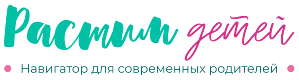 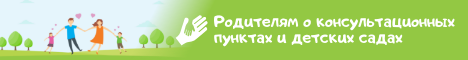 Министерство просвещения Российской Федерации   https://edu.gov.ru/
 
Федеральный портал "Российское образование"   http://www.edu.ru
Федеральный центр информационно-образовательных ресурсов   http://fcior.edu.ru
 
Департамент образования мэрии города Ярославля    https://www.edu.yar.ru

Городской центр развития образования г. Ярославля    http://www.gcro.ruИнформационный ресурс по сопровождению родителей в вопросах воcпитания и образования детей дошкольного возраста    http://deti.edu.yar.ruОрганы опеки и попечительства    http://www.yar-edudep.ru/opeka-i-popechitelstvo